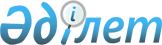 О внесении дополнений в постановление Правительства Республики Казахстан от 6 декабря 2019 года № 908 "О реализации Закона Республики Казахстан "О республиканском бюджете на 2020 - 2022 годы"Постановление Правительства Республики Казахстан от 30 декабря 2019 года № 1034.
      Примечание ИЗПИ!
Вводится в действие с 01.01.2020.
      Правительство Республики Казахстан ПОСТАНОВЛЯЕТ:
      1. Внести в постановление Правительства Республики Казахстан от 6 декабря 2019 года № 908 "О реализации Закона Республики Казахстан "О республиканском бюджете на 2020 - 2022 годы" следующие дополнения:
      приложение 46 к указанному постановлению:
      дополнить строками, порядковые номера 84, 85 и 86 следующего содержания:
      ".
      2. Настоящее постановление вводится в действие с 1 января 2020 года.
					© 2012. РГП на ПХВ «Институт законодательства и правовой информации Республики Казахстан» Министерства юстиции Республики Казахстан
				
84
Оказание государственных услуг по организации развития инвестиционных проектов республиканского значения
Развитие автомобильных дорог на республиканском уровне
Министерство индустрии и инфраструктурного развития Республики Казахстан
АО "Национальная компания "ҚазАвтоЖол"
003 "Развитие автомобильных дорог на республиканском уровне"

005 "За счет внутренних источников"
003 "Развитие автомобильных дорог на республиканском уровне"

005 "За счет внутренних источников"
67619222
85
Оказание государственных услуг по организации развития инвестиционных проектов республиканского значения
В целях увеличения объема транзитных перевозок грузов автомобильным транспортом, планируется модернизация пунктов пропуска
Министерство индустрии и инфраструктурного развития Республики Казахстан
АО "Национальная компания "ҚазАвтоЖол"
АО "Национальная компания "ҚазАвтоЖол"
240 "Строительство и реконструкция пунктов пропуска через государственную границу Республики Казахстан"
3700000
86
Оказание государственных услуг по организации развития инвестиционных проектов республиканского значения
Организация капитального, среднего и текущего ремонта, содержания автомобильных дорог республиканского значения
Министерство индустрии и инфраструктурного развития Республики Казахстан
АО "Национальная компания "ҚазАвтоЖол"
АО "Национальная компания "ҚазАвтоЖол"
091 "Ремонт и организация содержания, направленная на улучшение качества автомобильных дорог общего пользования"

100 "Капитальный, средний и текущий ремонт, содержание, озеленение, диагностика и инструментальное обследование автомобильных дорог республиканского значения"
85706411
      Премьер-Министр
Республики Казахстан 

А. Мамин
